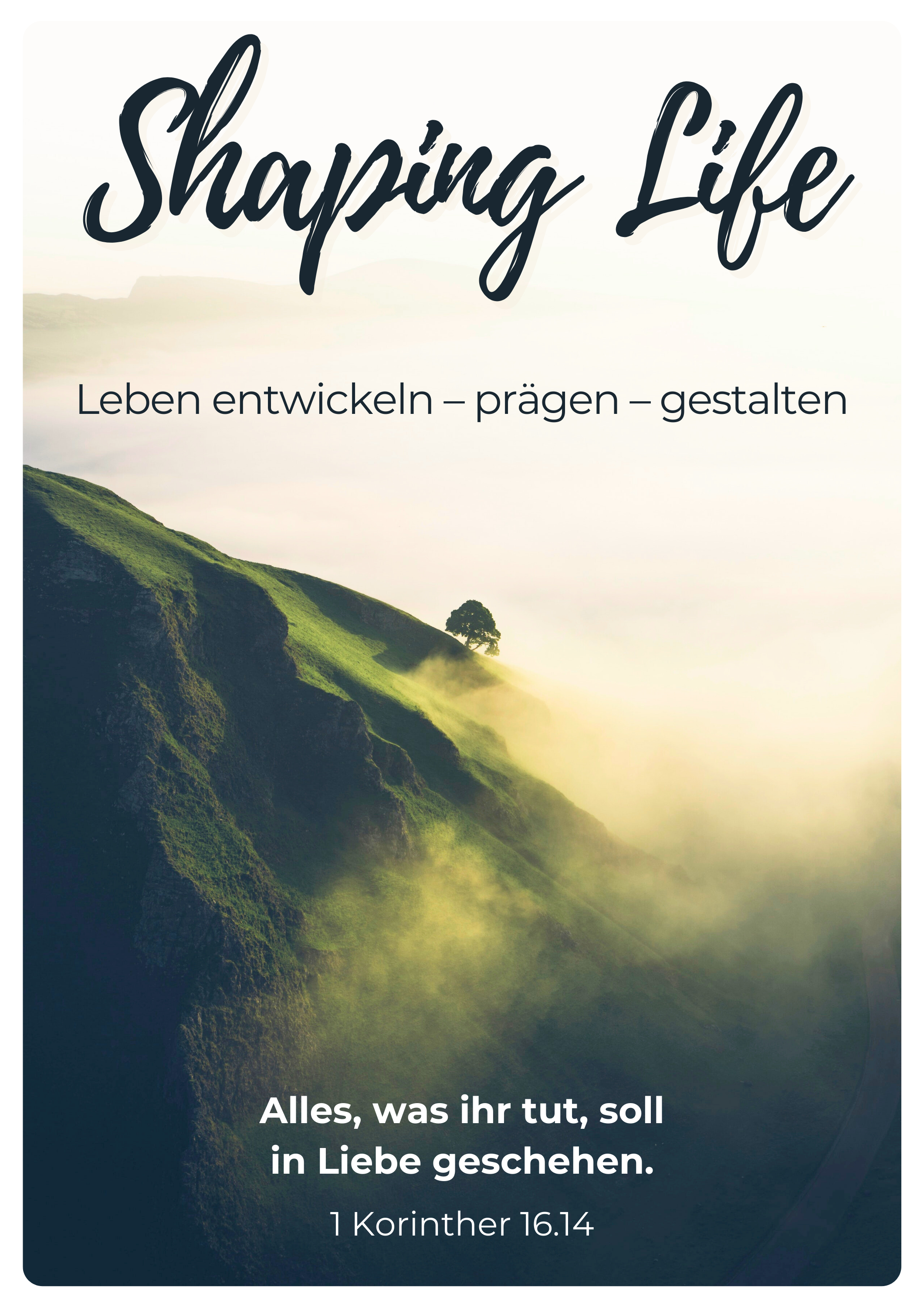 Shaping Life hilft mir täglich zu erkennen, was Jesus über mich und andere denkt und was er heute für uns bereithält.Dies führt dazu, dass ich und mein Umfeld Gott erleben.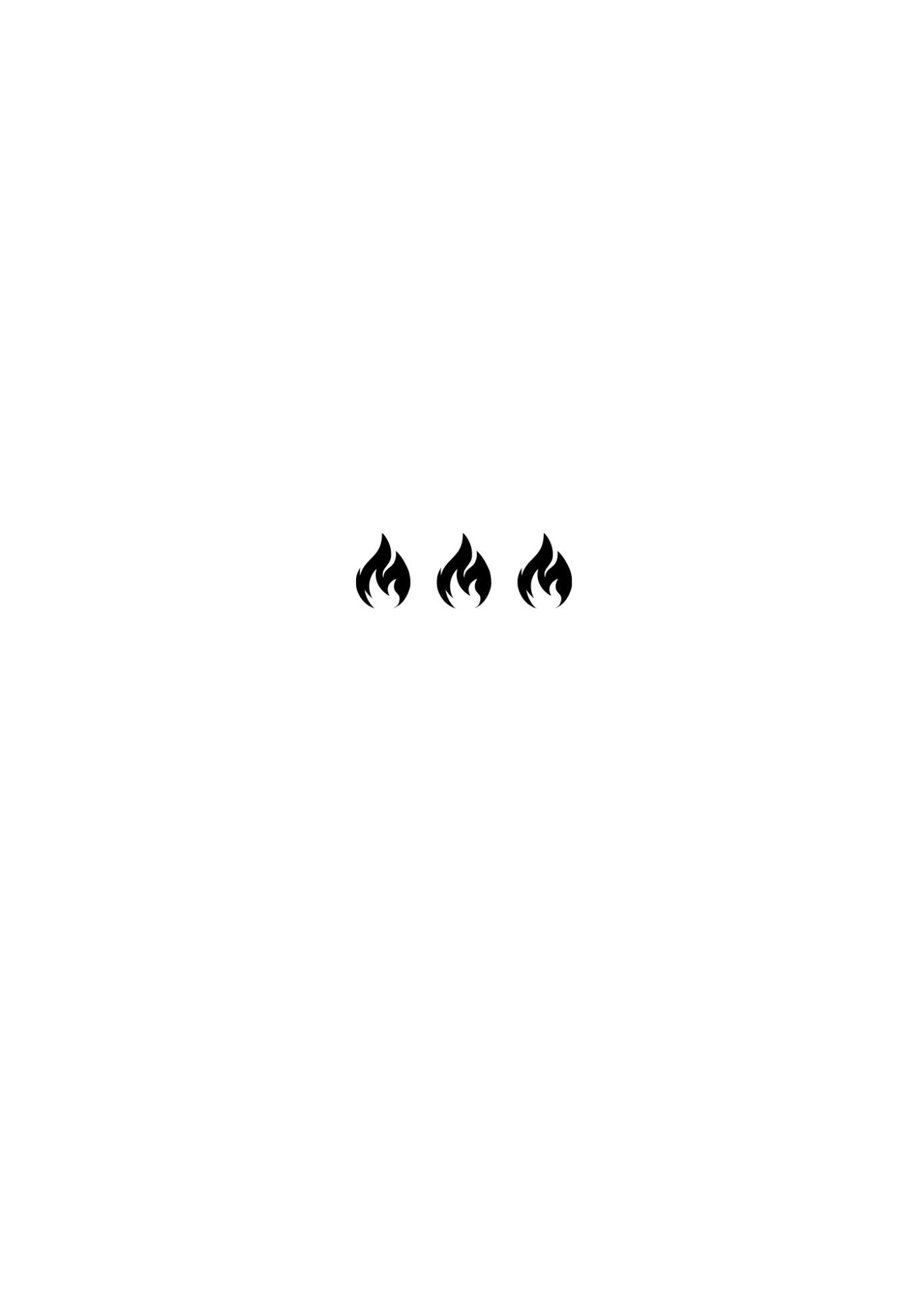 Gott, der Herr, gibt mir die richtigen Worte, damit ich erschöpfte Menschen zur rechten Zeit ermutigen kann. Morgen für Morgen weckt er mich, und dann höre ich zu. Der Herr lehrt mich wie ein Lehrer seinen Schüler. Ja, Gott, der Herr, hat mich bereitgemacht, auf ihn zu hören. Ich habe mich nicht gesträubt und bin meiner Aufgabe nicht ausgewichen.Jesaja 50.4-5Datum: Datum: Datum: Datum: Datum: Datum: Datum: Datum: Datum: Datum: Datum: Datum: Datum: Datum: Datum: Datum: Datum: Datum: Datum: Datum: Datum: Datum: Datum: Datum: Datum: Datum: Datum: Datum: Datum: Datum: Datum: Empfehlung:Nimm dir einen Moment Zeit und lass deinen Blick nochmals über die Eintragungen in diesem Booklet schweifen. Was fällt dir auf? Gibt es Themen die sich wie ein roter Faden durchziehen?Fällt dir etwas auf, dass dir Jesus immer wieder zugesprochen hat?  Halte deine Beobachtungen hier fest: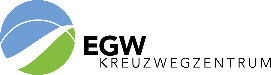 EGW Unterlangenegg – Stefan Badertscher / stefan.badertscher@egw.chJesus, was willst du mir heute sagen?Was ich heute erlebt habe:Jesus, was willst du mir heute sagen?Was ich heute erlebt habe:Jesus, was willst du mir heute sagen?Was ich heute erlebt habe:Jesus, was willst du mir heute sagen?Was ich heute erlebt habe:Jesus, was willst du mir heute sagen?Was ich heute erlebt habe:Jesus, was willst du mir heute sagen?Was ich heute erlebt habe:Jesus, was willst du mir heute sagen?Was ich heute erlebt habe:Jesus, was willst du mir heute sagen?Was ich heute erlebt habe:Jesus, was willst du mir heute sagen?Was ich heute erlebt habe:Jesus, was willst du mir heute sagen?Was ich heute erlebt habe:Jesus, was willst du mir heute sagen?Was ich heute erlebt habe:Jesus, was willst du mir heute sagen?Was ich heute erlebt habe:Jesus, was willst du mir heute sagen?Was ich heute erlebt habe:Jesus, was willst du mir heute sagen?Was ich heute erlebt habe:Jesus, was willst du mir heute sagen?Was ich heute erlebt habe:Jesus, was willst du mir heute sagen?Was ich heute erlebt habe:Jesus, was willst du mir heute sagen?Was ich heute erlebt habe:Jesus, was willst du mir heute sagen?Was ich heute erlebt habe:Jesus, was willst du mir heute sagen?Was ich heute erlebt habe:Jesus, was willst du mir heute sagen?Was ich heute erlebt habe:Jesus, was willst du mir heute sagen?Was ich heute erlebt habe:Jesus, was willst du mir heute sagen?Was ich heute erlebt habe:Jesus, was willst du mir heute sagen?Was ich heute erlebt habe:Jesus, was willst du mir heute sagen?Was ich heute erlebt habe:Jesus, was willst du mir heute sagen?Was ich heute erlebt habe:Jesus, was willst du mir heute sagen?Was ich heute erlebt habe:Jesus, was willst du mir heute sagen?Was ich heute erlebt habe:Jesus, was willst du mir heute sagen?Was ich heute erlebt habe:Jesus, was willst du mir heute sagen?Was ich heute erlebt habe:Jesus, was willst du mir heute sagen?Was ich heute erlebt habe:Jesus, was willst du mir heute sagen?Was ich heute erlebt habe: